АДМИНИСТРАЦИЯМУНИЦИПАЛЬНОГО ОБРАЗОВАНИЯГОРОДСКОЙ ОКРУГ ЛЮБЕРЦЫ
МОСКОВСКОЙ ОБЛАСТИПОСТАНОВЛЕНИЕ31.10.2022                                                                                                         № 4371-ПАг. ЛюберцыОб утверждении муниципальной программы городского округа Люберцы Московской области «Развитие и функционирование дорожно-транспортного комплекса»В соответствии со ст.179 Бюджетного кодекса Российской Федерации, Федеральным законом от 06.10.2003 № 131-ФЗ «Об общих принципах организации местного самоуправления в Российской Федерации», Уставом городского округа Люберцы Московской области, Постановлением администрации городского округа Люберцы от 24.10.2022 № 4263-ПА «Об утверждении Порядка разработки и реализации муниципальных программ городского округа Люберцы», постановляю:Утвердить прилагаемую муниципальную программу городского округа Люберцы Московской области «Развитие и функционирование дорожно-транспортного комплекса».Опубликовать настоящее Постановление в средствах массовой информации и разместить на официальном сайте администрации в сети «Интернет».Настоящее Постановление вступает в силу с 1 января 2023 года 
и применяется к правоотношениям, возникающим в связи с составлением, рассмотрением, утверждением и исполнением бюджета муниципального образования городской округ Люберцы Московской области, начиная с бюджета муниципального образования городской округ Люберцы Московской области на 2023 год и на плановый период 2024 и 2025 годов.Контроль за исполнением настоящего Постановления возложить на заместителя Главы администрации Сорокина А.Е.Глава городского округа                                                                       В.М. Волков                                      Утверждена Постановлением администрации муниципального образования городской округ ЛюберцыМосковской области от 31.10.2022 № 4371-ПАМуниципальная программа: «Развитие и функционирование дорожно-транспортного комплекса»Паспорт муниципальной программы «Развитие и функционирование дорожно-транспортного комплекса»1. Общая характеристика сферы реализации программы, описание целейГородской округ Люберцы расположен в 15 километрах к юго-востоку от центра Москвы. Главный вид транспорта в округе - автомобильный.Протяженность автомобильных дорог на территории округа составляет 426,88 км, из них:- автомагистраль федерального значения М-5 "Урал" – 10,8 км;- автомобильные дороги регионального значения "Москва – Егорьевск – Тума –Касимов", "Москва – Жуковский" и другие – 84,78 км;- автомобильные дороги муниципального значения – 331,3 км.В целом по улично-дорожной сети за год перевозится более 1 млн. тонн грузов и более 25 млн. пассажиров.Из краткой характеристики территориального расположения округа видно, что по автомобильным дорогам проходит достаточно большой поток транспорта, в том числе и транзитного, данное обстоятельство существенно влияет на эксплуатационные свойства дорожного покрытия.Высокие темпы жилищного строительства и резкий рост автомобилизации требуют постоянного развития: - улично-дорожной сети, поддержания её в эксплуатационном состоянии, содержания в соответствии с нормативными требованиями;- транспортной системы на территории округа, которая должна обеспечивать доступность транспортных услуг для населения и снижения смертности от дорожно-транспортных происшествий;- сети парковок, создания новых парковочных мест, а также содержания их в соответствии с нормативными требованиями. Учитывая условия жилой застройки прошлых лет, когда не планировались в достаточном объеме парковочные места, в настоящее время отсутствие машиномест отражается серьезной проблемой. Имеющиеся количество гаражей и автостоянок, приближенных к месту проживания, не удовлетворяет потребности населения, отчего возникают стихийные массовые стоянки автомашин на придомовых территориях. У значительной части автовладельцев, не имеющих гаражей, отсутствует возможность парковаться на частных платных автостоянках. Мероприятия данной программы направлены на решение проблемы по размещению личных автотранспортных средств жителей городского округа Люберцы. С увеличением интенсивности движения автотранспорта по муниципальным дорогам, одновременно увеличился рост дорожно-транспортных происшествий. Соответственно, проведение таких мероприятий, как устройство дополнительных пешеходных тротуаров с устройством ограждений перильного типа, значительно обезопасит пешеходов вблизи проезжей части. Комплекс мероприятий по обеспечению безопасности дорожного движения вблизи образовательных учреждений (установка светофорных объектов типа Т-7) также снизит рост ДТП с участием пешеходов.Муниципальная программа «Развитие и функционирование дорожно-транспортного комплекса» и её подпрограммы направлены на обеспечение, функционирование и развитие (совершенствование) автомобильных дорог общего пользования местного значения и обеспечить охрану жизни, здоровья граждан и их имущества, гарантий их законных прав на безопасные условия движения на дорогах на основе создания целостного механизма управления всеми видами деятельности по обеспечению безопасности дорожного движения.Целью программы является удовлетворение потребностей населения в транспортных услугах, повышение безопасности участников дорожного движения и снижение смертности от дорожно-транспортных происшествий, обеспечение комфортной городской среды обитания, отраженной также в обеспечение функционирования и развития сети муниципальных платных парковок в городском округе, с охраняемым и безопасным содержанием автомобильного транспорта на территории данных парковок, создание условий для обеспечения бесперебойного транспортного обслуживания населения на территории городского округа Люберцы.2. Прогноз развития соответствующей сферы реализации программыИнтенсивность движения автотранспорта по муниципальным дорогам увеличивается с каждым годом, следовательно, необходимо поддерживать улично-дорожную сеть округа в эксплуатационном состоянии, содержать в соответствии с нормативными требованиями.Развитие транспортной инфраструктуры и улично-дорожной сети городского округа Люберцы должно обеспечить создание надёжных скоростных транспортных связей на территории округа, создаст предпосылки для улучшения социально-экономических условий жизни населения и развития комфортности и привлекательности транспорта общего пользования, в том числе за счёт сокращения времени в пути на 10-15 минут по основным транспортным направлениям.Безопасность участников дорожного движения в рамках создания системы непрерывного обучения правилам безопасного поведения на дорогах и улицах округа должно обеспечить последовательное выполнение указанных в программе мероприятий, а также контроль за выполнением целевых показателей эффективности их реализации в количественном выражении, что позволит значительно сократить смертность от дорожно-транспортных происшествий.Анализ сложившейся ситуации в городском округе Люберцы с размещением личного автотранспорта, количество которого возрастает с каждым годом, показывает, что ряд задач, накопившихся в течение последних лет, требует незамедлительной реальной помощи со стороны администрации городского округа. Прежде всего, это вопросы, связанные с определением и утверждением границ земельных участков, на которых расположены жилые дома, с последующей корректировкой проектов благоустройства дворовых территорий для строительства дополнительных гостевых парковок.Настоящая Программа направлена на дальнейшее улучшение условий и повышение комфортности проживания населения городского округа.Комплексный подход к решению проблем развития и функционирования дорожно-транспортного комплекса городского округа Люберцы в рамках муниципальной программы позволит нивелировать инфраструктурные ограничения экономического роста в период реализации муниципальной программы, обеспечить сбалансированное развитие транспортной системы и удовлетворить возрастающий спрос на транспортные услуги. Возможны два варианта решения проблем в дорожно-транспортной сфере городского округа Люберцы: 1. Инерционный прогноз развития сферы реализации муниципальной программы, характеризуемый отсутствием стратегической направленности на решение основных проблем. 2. Программный вариант решения проблем предполагает разработку мероприятий по развитию и функционированию дорожно-транспортного комплекса городского округа, в том числе по обеспечению доступности услуг пассажирского транспорта для населения на основе программно-целевого подхода. Программно-целевой подход предусматривает: - комплексный характер решаемой проблемы, что обусловлено с одной стороны сложной структурой транспортного комплекса, объединяющего в единую систему отдельные виды транспорта, с другой стороны, его особой ролью как инфраструктурной отрасли, обеспечивающей условия для экономического роста и повышения качества жизни населения; - концентрацию ресурсов на приоритетных задачах, направленных на решение системной проблемы в целом; - увязку приоритетов развития федеральных, областных и муниципальных транспортных систем городского округа Люберцы.Муниципальная программа представляет собой систему взаимосвязанных по задачам, срокам осуществления и ресурсам мероприятий, направленных на достижение приоритетов и целей социально-экономического развития городского округа Люберцы. Реализация муниципальной программы сопряжена с рядом социальных, финансовых и иных рисков, которые могут привести к несвоевременному или неполному решению задач муниципальной программы, нерациональному использованию ресурсов, другим негативным последствиям. К таким рискам следует отнести: сокращение финансирования из бюджетов всех уровней, которое прямо влияет на возможность реализации проектов развития транспортного комплекса; несбалансированное распределение финансовых средств по мероприятиям муниципальной программы в соответствии с ожидаемыми конечными результатами муниципальной программы. Анализ преимуществ и рисков представленных вариантов решения проблемы позволяет сделать вывод о предпочтительности второго варианта с использованием программно-целевого метода, направленного на создание условий для формирования современного дорожно-транспортного комплекса городского округа Люберцы. Реализация муниципальной программы в полном объеме позволит обеспечить: - увеличение количества машиномест на парковках общего пользования, в том числе и на перехватывающих парковках; - постепенное увеличение площади поверхности автомобильных дорог и искусственных сооружений на них, приведенных в нормативное состояние до 100 процентов, - повышение уровня и улучшения социальных условий жизни населения, улучшение технического состояние автомобильных дорог, сокращение аварийности на автомобильных дорогах общего пользования местного значения; - снижение социального риска (число лиц, погибших в дорожно-транспортных происшествиях, на 100 тыс. населения); - удовлетворение потребности населения в транспортных услугах, увеличение количества муниципальных маршрутов, повышение ответственности перевозчиков за безопасность дорожного движения, культуру обслуживания, транспортной и налоговой дисциплины, обеспечение транспортной доступности для всех категорий граждан; Проанализировав варианты решения проблемы можно сделать вывод о том, что комплексный подход к развитию дорожно-транспортного комплекса в рамках настоящей муниципальной программы позволит обеспечить сбалансированное развитие транспортной системы и удовлетворить возрастающий спрос на транспортные услуги, предполагает разработку мероприятий по развитию дорожно-транспортного комплекса как единого целого. В данном случае формирование маршрутной сети, улично-дорожной сети и строительство объектов транспортной инфраструктуры взаимосвязаны и развиваются в рамках общей концепции. Данный вариант позволяет осуществить: - концентрацию ресурсов на приоритетных задачах, направленных на решение системной проблемы в целом; - координацию деятельности всех служб по реализации взаимодополняющих друг друга инвестиционных, инновационных и других мероприятий.Целевые показатели муниципальной программы«Развитие и функционирование дорожно-транспортного комплекса»Таблица 1Взаимосвязь целевых показателей муниципальной программы «Развитие и функционирование дорожно-транспортного комплекса» с целями (задачами), на достижение которых направлен показательТаблица 2Методика расчета значений целевых показателей муниципальной программы «Развитие и функционирование дорожно-транспортного комплекса» Методика определения результатов выполнения мероприятий«Развитие и функционирование дорожно-транспортного комплекса» Перечень мероприятий программы (подпрограммы) Подпрограмма 1 «Пассажирский транспорт общего пользования» Таблица 1Перечень мероприятий программы (подпрограммы) Подпрограмма 2 «Дороги Подмосковья»Взаимосвязь основных мероприятий муниципальной программы «Развитие и функционирование дорожно-транспортного комплекса»с задачами, на достижение которых направлено мероприятиеТаблица 2Адресный перечень объектов строительства (реконструкции) муниципальной собственности в рамках софинансирования из бюджета Московской области, финансирование которых предусмотрено мероприятием Мероприятие 05.02 Обеспечение транспортной безопасности населения Московской области подпрограммы 1 «Пассажирский транспорт общего пользования»Справочная таблица:Адресный перечень муниципальных платных парковок для легкового транспорта в городском округе Люберцы, финансирование которых предусмотрено Мероприятие 04.07. Создание и обеспечение функционирования парковок (парковочных мест) за счет внебюджетных источников Подпрограммы II Дороги ПодмосковьяАдресный перечень муниципальных платных парковок для грузового транспорта в городском округе ЛюберцыКоординатор муниципальной программыСорокин А.Е. заместитель Главы администрации городского округа Люберцы Московской областиСорокин А.Е. заместитель Главы администрации городского округа Люберцы Московской областиСорокин А.Е. заместитель Главы администрации городского округа Люберцы Московской областиСорокин А.Е. заместитель Главы администрации городского округа Люберцы Московской областиСорокин А.Е. заместитель Главы администрации городского округа Люберцы Московской областиСорокин А.Е. заместитель Главы администрации городского округа Люберцы Московской областиМуниципальный заказчик программыУправление дорожного хозяйства и развития дорожной инфраструктуры администрации городского округа Люберцы Московской областиУправление дорожного хозяйства и развития дорожной инфраструктуры администрации городского округа Люберцы Московской областиУправление дорожного хозяйства и развития дорожной инфраструктуры администрации городского округа Люберцы Московской областиУправление дорожного хозяйства и развития дорожной инфраструктуры администрации городского округа Люберцы Московской областиУправление дорожного хозяйства и развития дорожной инфраструктуры администрации городского округа Люберцы Московской областиУправление дорожного хозяйства и развития дорожной инфраструктуры администрации городского округа Люберцы Московской областиЦели муниципальной программы1. Удовлетворение потребностей населения в транспортных услугах1. Удовлетворение потребностей населения в транспортных услугах1. Удовлетворение потребностей населения в транспортных услугах1. Удовлетворение потребностей населения в транспортных услугах1. Удовлетворение потребностей населения в транспортных услугах1. Удовлетворение потребностей населения в транспортных услугахЦели муниципальной программы2. Повышение безопасности участников дорожного движения, снижение смертности от дорожно-транспортных происшествий2. Повышение безопасности участников дорожного движения, снижение смертности от дорожно-транспортных происшествий2. Повышение безопасности участников дорожного движения, снижение смертности от дорожно-транспортных происшествий2. Повышение безопасности участников дорожного движения, снижение смертности от дорожно-транспортных происшествий2. Повышение безопасности участников дорожного движения, снижение смертности от дорожно-транспортных происшествий2. Повышение безопасности участников дорожного движения, снижение смертности от дорожно-транспортных происшествийЦели муниципальной программы 3. Обеспечение функционирования и развития современной и эффективной дорожно-транспортной инфраструктуры 3. Обеспечение функционирования и развития современной и эффективной дорожно-транспортной инфраструктуры 3. Обеспечение функционирования и развития современной и эффективной дорожно-транспортной инфраструктуры 3. Обеспечение функционирования и развития современной и эффективной дорожно-транспортной инфраструктуры 3. Обеспечение функционирования и развития современной и эффективной дорожно-транспортной инфраструктуры 3. Обеспечение функционирования и развития современной и эффективной дорожно-транспортной инфраструктурыЗадачи муниципальной программы1. Организация транспортного обслуживания населения1. Организация транспортного обслуживания населения1. Организация транспортного обслуживания населения1. Организация транспортного обслуживания населения1. Организация транспортного обслуживания населения1. Организация транспортного обслуживания населенияЗадачи муниципальной программы2. Обеспечение содержания и ремонта дорог общего пользования местного значения2. Обеспечение содержания и ремонта дорог общего пользования местного значения2. Обеспечение содержания и ремонта дорог общего пользования местного значения2. Обеспечение содержания и ремонта дорог общего пользования местного значения2. Обеспечение содержания и ремонта дорог общего пользования местного значения2. Обеспечение содержания и ремонта дорог общего пользования местного значенияЗадачи муниципальной программы3. Обеспечение безопасности дорожного движения на территории городского округа Люберцы, создание системы непрерывного обучения правилам безопасного поведения на дорогах и улицах3. Обеспечение безопасности дорожного движения на территории городского округа Люберцы, создание системы непрерывного обучения правилам безопасного поведения на дорогах и улицах3. Обеспечение безопасности дорожного движения на территории городского округа Люберцы, создание системы непрерывного обучения правилам безопасного поведения на дорогах и улицах3. Обеспечение безопасности дорожного движения на территории городского округа Люберцы, создание системы непрерывного обучения правилам безопасного поведения на дорогах и улицах3. Обеспечение безопасности дорожного движения на территории городского округа Люберцы, создание системы непрерывного обучения правилам безопасного поведения на дорогах и улицах3. Обеспечение безопасности дорожного движения на территории городского округа Люберцы, создание системы непрерывного обучения правилам безопасного поведения на дорогах и улицахЗадачи муниципальной программы    4. Создание муниципальных платных парковок    4. Создание муниципальных платных парковок    4. Создание муниципальных платных парковок    4. Создание муниципальных платных парковок    4. Создание муниципальных платных парковок    4. Создание муниципальных платных парковокСроки реализации муниципальной программы2023 – 2027 г.2023 – 2027 г.2023 – 2027 г.2023 – 2027 г.2023 – 2027 г.2023 – 2027 г.Перечень подпрограммМуниципальные заказчики подпрограммМуниципальные заказчики подпрограммМуниципальные заказчики подпрограммМуниципальные заказчики подпрограммМуниципальные заказчики подпрограммМуниципальные заказчики подпрограмм1. Пассажирский транспорт общего пользованияУправление транспорта и организации дорожного движения администрации городского округа Люберцы Московской области Управление транспорта и организации дорожного движения администрации городского округа Люберцы Московской области Управление транспорта и организации дорожного движения администрации городского округа Люберцы Московской области Управление транспорта и организации дорожного движения администрации городского округа Люберцы Московской области Управление транспорта и организации дорожного движения администрации городского округа Люберцы Московской области Управление транспорта и организации дорожного движения администрации городского округа Люберцы Московской области 2. Дороги ПодмосковьяУправление дорожного хозяйства и развития дорожной инфраструктуры администрации городского округа Люберцы Московской областиУправление дорожного хозяйства и развития дорожной инфраструктуры администрации городского округа Люберцы Московской областиУправление дорожного хозяйства и развития дорожной инфраструктуры администрации городского округа Люберцы Московской областиУправление дорожного хозяйства и развития дорожной инфраструктуры администрации городского округа Люберцы Московской областиУправление дорожного хозяйства и развития дорожной инфраструктуры администрации городского округа Люберцы Московской областиУправление дорожного хозяйства и развития дорожной инфраструктуры администрации городского округа Люберцы Московской областиКраткая характеристика подпрограммПодпрограмма 1. «Пассажирский транспорт общего пользования» направлена на организацию транспортного обслуживания населения, в т.ч. по автобусным муниципальным маршрутам регулярных перевозок и по перевозке организованных групп населения (спортсменов, молодёжи, пенсионеров, подростков и др.) городского округа Люберцы для участия в областных и окружных мероприятиях.Подпрограмма 1. «Пассажирский транспорт общего пользования» направлена на организацию транспортного обслуживания населения, в т.ч. по автобусным муниципальным маршрутам регулярных перевозок и по перевозке организованных групп населения (спортсменов, молодёжи, пенсионеров, подростков и др.) городского округа Люберцы для участия в областных и окружных мероприятиях.Подпрограмма 1. «Пассажирский транспорт общего пользования» направлена на организацию транспортного обслуживания населения, в т.ч. по автобусным муниципальным маршрутам регулярных перевозок и по перевозке организованных групп населения (спортсменов, молодёжи, пенсионеров, подростков и др.) городского округа Люберцы для участия в областных и окружных мероприятиях.Подпрограмма 1. «Пассажирский транспорт общего пользования» направлена на организацию транспортного обслуживания населения, в т.ч. по автобусным муниципальным маршрутам регулярных перевозок и по перевозке организованных групп населения (спортсменов, молодёжи, пенсионеров, подростков и др.) городского округа Люберцы для участия в областных и окружных мероприятиях.Подпрограмма 1. «Пассажирский транспорт общего пользования» направлена на организацию транспортного обслуживания населения, в т.ч. по автобусным муниципальным маршрутам регулярных перевозок и по перевозке организованных групп населения (спортсменов, молодёжи, пенсионеров, подростков и др.) городского округа Люберцы для участия в областных и окружных мероприятиях.Подпрограмма 1. «Пассажирский транспорт общего пользования» направлена на организацию транспортного обслуживания населения, в т.ч. по автобусным муниципальным маршрутам регулярных перевозок и по перевозке организованных групп населения (спортсменов, молодёжи, пенсионеров, подростков и др.) городского округа Люберцы для участия в областных и окружных мероприятиях.Краткая характеристика подпрограммПодпрограмма 2. «Дороги Подмосковья» направлена на содержание и ремонт (или капитальный ремонт) автомобильных дорог общего пользования городского округа Люберцы за счет средств местного бюджета и бюджета Московской области в рамках софинансирования, на обеспечение безопасности дорожного движения для водителей и пешеходов на дорогах и вдоль них, установка ограждений, установка светофорных объектов типа Т7 и Т1, проведение работ по дополнительному освещению на пешеходных переходах, нанесение разметки, установка дорожных знаков и стоек, установка ИДН и адаптация объектов дорожно-транспортной инфраструктуры г.о. Люберцы для инвалидов и других маломобильных групп населения. Так же входят мероприятия по созданию и обеспечению функционирования парковок (парковочных мест).Подпрограмма 2. «Дороги Подмосковья» направлена на содержание и ремонт (или капитальный ремонт) автомобильных дорог общего пользования городского округа Люберцы за счет средств местного бюджета и бюджета Московской области в рамках софинансирования, на обеспечение безопасности дорожного движения для водителей и пешеходов на дорогах и вдоль них, установка ограждений, установка светофорных объектов типа Т7 и Т1, проведение работ по дополнительному освещению на пешеходных переходах, нанесение разметки, установка дорожных знаков и стоек, установка ИДН и адаптация объектов дорожно-транспортной инфраструктуры г.о. Люберцы для инвалидов и других маломобильных групп населения. Так же входят мероприятия по созданию и обеспечению функционирования парковок (парковочных мест).Подпрограмма 2. «Дороги Подмосковья» направлена на содержание и ремонт (или капитальный ремонт) автомобильных дорог общего пользования городского округа Люберцы за счет средств местного бюджета и бюджета Московской области в рамках софинансирования, на обеспечение безопасности дорожного движения для водителей и пешеходов на дорогах и вдоль них, установка ограждений, установка светофорных объектов типа Т7 и Т1, проведение работ по дополнительному освещению на пешеходных переходах, нанесение разметки, установка дорожных знаков и стоек, установка ИДН и адаптация объектов дорожно-транспортной инфраструктуры г.о. Люберцы для инвалидов и других маломобильных групп населения. Так же входят мероприятия по созданию и обеспечению функционирования парковок (парковочных мест).Подпрограмма 2. «Дороги Подмосковья» направлена на содержание и ремонт (или капитальный ремонт) автомобильных дорог общего пользования городского округа Люберцы за счет средств местного бюджета и бюджета Московской области в рамках софинансирования, на обеспечение безопасности дорожного движения для водителей и пешеходов на дорогах и вдоль них, установка ограждений, установка светофорных объектов типа Т7 и Т1, проведение работ по дополнительному освещению на пешеходных переходах, нанесение разметки, установка дорожных знаков и стоек, установка ИДН и адаптация объектов дорожно-транспортной инфраструктуры г.о. Люберцы для инвалидов и других маломобильных групп населения. Так же входят мероприятия по созданию и обеспечению функционирования парковок (парковочных мест).Подпрограмма 2. «Дороги Подмосковья» направлена на содержание и ремонт (или капитальный ремонт) автомобильных дорог общего пользования городского округа Люберцы за счет средств местного бюджета и бюджета Московской области в рамках софинансирования, на обеспечение безопасности дорожного движения для водителей и пешеходов на дорогах и вдоль них, установка ограждений, установка светофорных объектов типа Т7 и Т1, проведение работ по дополнительному освещению на пешеходных переходах, нанесение разметки, установка дорожных знаков и стоек, установка ИДН и адаптация объектов дорожно-транспортной инфраструктуры г.о. Люберцы для инвалидов и других маломобильных групп населения. Так же входят мероприятия по созданию и обеспечению функционирования парковок (парковочных мест).Подпрограмма 2. «Дороги Подмосковья» направлена на содержание и ремонт (или капитальный ремонт) автомобильных дорог общего пользования городского округа Люберцы за счет средств местного бюджета и бюджета Московской области в рамках софинансирования, на обеспечение безопасности дорожного движения для водителей и пешеходов на дорогах и вдоль них, установка ограждений, установка светофорных объектов типа Т7 и Т1, проведение работ по дополнительному освещению на пешеходных переходах, нанесение разметки, установка дорожных знаков и стоек, установка ИДН и адаптация объектов дорожно-транспортной инфраструктуры г.о. Люберцы для инвалидов и других маломобильных групп населения. Так же входят мероприятия по созданию и обеспечению функционирования парковок (парковочных мест).Источники финансирования муниципальной программы, в том числе по годам реализации программы (тыс. руб.):Всего2023 год2024 год2025 год2026 год2027 годСредства бюджета Московской области991 715,85595 860,85186 935,00208 542,00378,000,00Средства бюджета городского округа Люберцы2 741 758,32735 049,35555 790,05560 840,05445 323,15444 755,72Внебюджетные средства0,000,000,000,000,000,00Всего, в том числе по годам:3 733 474,171 330 910,20742 725,05769 382,05445 701,15444 755,72№ п/пНаименование целевых показателейТип показателяЕдиница измерения(по ОКЕИ)Базовое значение Планируемое значение по годам реализации программыПланируемое значение по годам реализации программыПланируемое значение по годам реализации программыПланируемое значение по годам реализации программыПланируемое значение по годам реализации программыОтветственный 
за достижение показателяНомер подпрограммы, мероприятий, оказывающих влияние на достижение показателя№ п/пНаименование целевых показателейТип показателяЕдиница измерения(по ОКЕИ)Базовое значение 2023 год2024 год2025 год 2026 год 2027 год Ответственный 
за достижение показателяНомер подпрограммы, мероприятий, оказывающих влияние на достижение показателя1234567891011121Подпрограмма 1 «Пассажирский транспорт общего пользования»Подпрограмма 1 «Пассажирский транспорт общего пользования»Подпрограмма 1 «Пассажирский транспорт общего пользования»Подпрограмма 1 «Пассажирский транспорт общего пользования»Подпрограмма 1 «Пассажирский транспорт общего пользования»Подпрограмма 1 «Пассажирский транспорт общего пользования»Подпрограмма 1 «Пассажирский транспорт общего пользования»Подпрограмма 1 «Пассажирский транспорт общего пользования»Подпрограмма 1 «Пассажирский транспорт общего пользования»Подпрограмма 1 «Пассажирский транспорт общего пользования»Подпрограмма 1 «Пассажирский транспорт общего пользования»1. Удовлетворение потребностей населения в транспортных услугах1. Удовлетворение потребностей населения в транспортных услугах1. Удовлетворение потребностей населения в транспортных услугах1. Удовлетворение потребностей населения в транспортных услугах1. Удовлетворение потребностей населения в транспортных услугах1. Удовлетворение потребностей населения в транспортных услугах1. Удовлетворение потребностей населения в транспортных услугах1. Удовлетворение потребностей населения в транспортных услугах1. Удовлетворение потребностей населения в транспортных услугах1. Удовлетворение потребностей населения в транспортных услугах1. Удовлетворение потребностей населения в транспортных услугах1. Удовлетворение потребностей населения в транспортных услугах1.1Доля поездок, оплаченных посредством безналичных расчётов, в общем количестве оплаченных пассажирами поездок на конец годаОтраслевой показательПроцент85,00100,00100,00100,00100,00100,00Управление транспорта и организации дорожного движения администрации городского округа Люберцы Московской области1,02.041.2Соблюдение расписания на автобусных маршрутахОбращениеПроцент90,0090,0090,0090,0090,0090,00Управление транспорта и организации дорожного движения администрации городского округа Люберцы Московской области1,02.041.3Количество введенных в эксплуатацию искусственных сооружений, предназначенных для движения пешеходов через железнодорожные пути в разных уровнях на территории муниципальных образований Московской области, штукаСоглашениеШтука010000Управление транспорта и организации дорожного движения администрации городского округа Люберцы Московской области1,05.022Подпрограмма 2 «Дороги Подмосковья»Подпрограмма 2 «Дороги Подмосковья»Подпрограмма 2 «Дороги Подмосковья»Подпрограмма 2 «Дороги Подмосковья»Подпрограмма 2 «Дороги Подмосковья»Подпрограмма 2 «Дороги Подмосковья»Подпрограмма 2 «Дороги Подмосковья»Подпрограмма 2 «Дороги Подмосковья»Подпрограмма 2 «Дороги Подмосковья»Подпрограмма 2 «Дороги Подмосковья»Подпрограмма 2 «Дороги Подмосковья»1. Обеспечение функционирования и развития современной и эффективной дорожно-транспортной инфраструктуры1. Обеспечение функционирования и развития современной и эффективной дорожно-транспортной инфраструктуры1. Обеспечение функционирования и развития современной и эффективной дорожно-транспортной инфраструктуры1. Обеспечение функционирования и развития современной и эффективной дорожно-транспортной инфраструктуры1. Обеспечение функционирования и развития современной и эффективной дорожно-транспортной инфраструктуры1. Обеспечение функционирования и развития современной и эффективной дорожно-транспортной инфраструктуры1. Обеспечение функционирования и развития современной и эффективной дорожно-транспортной инфраструктуры1. Обеспечение функционирования и развития современной и эффективной дорожно-транспортной инфраструктуры1. Обеспечение функционирования и развития современной и эффективной дорожно-транспортной инфраструктуры1. Обеспечение функционирования и развития современной и эффективной дорожно-транспортной инфраструктуры1. Обеспечение функционирования и развития современной и эффективной дорожно-транспортной инфраструктуры1. Обеспечение функционирования и развития современной и эффективной дорожно-транспортной инфраструктуры1.1Ремонт (капитальный ремонт) сети автомобильных дорог общего пользования местного значенияСоглашение Километр на тысячу квадратных метров17,488/114,5910,00/0,000,00/0,000,00/0,000,00/0,000,00/0,00Управление дорожного хозяйства и развития дорожной инфраструктуры администрации городского округа Люберцы Московской области2,04.012. Повышение безопасности участников дорожного движения, снижение смертности от дорожно-транспортных происшествий2. Повышение безопасности участников дорожного движения, снижение смертности от дорожно-транспортных происшествий2. Повышение безопасности участников дорожного движения, снижение смертности от дорожно-транспортных происшествий2. Повышение безопасности участников дорожного движения, снижение смертности от дорожно-транспортных происшествий2. Повышение безопасности участников дорожного движения, снижение смертности от дорожно-транспортных происшествий2. Повышение безопасности участников дорожного движения, снижение смертности от дорожно-транспортных происшествий2. Повышение безопасности участников дорожного движения, снижение смертности от дорожно-транспортных происшествий2. Повышение безопасности участников дорожного движения, снижение смертности от дорожно-транспортных происшествий2. Повышение безопасности участников дорожного движения, снижение смертности от дорожно-транспортных происшествий2. Повышение безопасности участников дорожного движения, снижение смертности от дорожно-транспортных происшествий2. Повышение безопасности участников дорожного движения, снижение смертности от дорожно-транспортных происшествий2. Повышение безопасности участников дорожного движения, снижение смертности от дорожно-транспортных происшествий1.2Количество погибших в дорожно-транспортных происшествияхОтраслевой показательЧеловек на 100 тыс. населения3,4383,4373,4363,4353,4343,433Управление транспорта и организации дорожного движения администрации городского округа Люберцы Московской области2,04.09№   п/пЦели муниципальной программыЗадачи муниципальной программыНаименование целевых показателей№   п/пЦели муниципальной программыЗадачи муниципальной программыНаименование целевых показателей12341.Подпрограмма 1 «Пассажирский транспорт общего пользования»Подпрограмма 1 «Пассажирский транспорт общего пользования»Подпрограмма 1 «Пассажирский транспорт общего пользования»1.1.Удовлетворение потребностей населения в транспортных услугахОрганизация транспортного обслуживания населенияДоля поездок, оплаченных посредством безналичных расчётов, в общем количестве оплаченных пассажирами поездок на конец года1.2Удовлетворение потребностей населения в транспортных услугахОрганизация транспортного обслуживания населенияСоблюдение расписания на автобусных маршрутах1.3Повышение безопасности участников дорожного движения, снижение смертности от дорожно-транспортных происшествийОбеспечить безопасность дорожного движения на территории городского округа ЛюберцыКоличество введенных в эксплуатацию искусственных сооружений, предназначенных для движения пешеходов через железнодорожные пути в разных уровнях на территории муниципальных образований Московской области2.Подпрограмма 2 «Дороги Подмосковья»Подпрограмма 2 «Дороги Подмосковья»Подпрограмма 2 «Дороги Подмосковья»2.1Обеспечение функционирования и развития современной и эффективной дорожно-транспортной инфраструктурыОбеспечить содержание и ремонт дорог общего пользования местного значенияРемонт (капитальный ремонт) сети автомобильных дорог общего пользования местного значения2.2Повышение безопасности участников дорожного движения, снижение смертности от дорожно-транспортных происшествийОбеспечить безопасность дорожного движения на территории городского округа ЛюберцыКоличество погибших в дорожно-транспортных происшествиях№п/пНаименование целевых показателейЕдиница измеренияМетодика расчета целевого показателя Источник данныхПериод представления отчетности1234561Подпрограмма 1 «Пассажирский транспорт общего пользования»Подпрограмма 1 «Пассажирский транспорт общего пользования»Подпрограмма 1 «Пассажирский транспорт общего пользования»Подпрограмма 1 «Пассажирский транспорт общего пользования»Подпрограмма 1 «Пассажирский транспорт общего пользования»1.1Доля поездок, оплаченных посредством безналичных расчётов, в общем количестве оплаченных пассажирами поездок на конец годаПроцентЗначение показателя определяется на основании данных специализированного предприятия - Акционерное общество «РАСЧЕТНЫЕ РЕШЕНИЯ» (АО «УЭК») о количестве поездок пассажиров, оплативших свой проезд безналичным путем (единой транспортной картой Московской области, банковской картой) на муниципальных маршрутах на территории городского округа Люберцы.Rп1=Кж1/Кжо x 100%где:Кж1- количество поездок пассажиров, оплативших свой проезд безналичным путем (единой транспортной картой Московской области, банковской картой) на муниципальных маршрутах на территории городского округа Люберцы на конец года.Кжо- общее количество поездок пассажиров на муниципальных маршрутах городского округа Люберцы на конец года.Специализированное предприятие - Акционерное общество «РАСЧЕТНЫЕ РЕШЕНИЯ» (АО «УЭК»)На конец года1.2Соблюдение расписания на автобусных маршрутахПроцентПоказатель рассчитывается по городским округам Московской области по формуле:Ср = Рдв * 100%Ср – процент соблюдения расписания на муниципальных маршрутах (доля рейсов, выполненных с соблюдением расписания на муниципальных маршрутах, в процентах).
Рдв (регулярность движения) – отношение фактического количества пройденных регулярных отметок (остановок) к плановому количеству отметок (остановок).Региональная навигационно-информационная система Московской области (РНИС)Ежеквартально1.3Количество введенных в эксплуатацию искусственных сооружений, предназначенных для движения пешеходов через железнодорожные пути в разных уровнях на территории муниципальных образований Московской областиШтукаОпределяется исходя из планов на соответствующий год строительства искусственных сооружений, предназначенных для движения пешеходов через железнодорожные пути в разных уровнях на территории муниципальных образований Московской областиПроектно-сметная документация по объектам, входящим в план по вводу в эксплуатацию после строительства на соответствующий годЕжеквартально2Подпрограмма 2 «Дороги Подмосковья»Подпрограмма 2 «Дороги Подмосковья»Подпрограмма 2 «Дороги Подмосковья»Подпрограмма 2 «Дороги Подмосковья»Подпрограмма 2 «Дороги Подмосковья»2.1Ремонт (капитальный ремонт) сети автомобильных дорог общего пользования местного значенияКилометр на тысячу квадратных метровОпределяется исходя из планов на соответствующий год ремонта (капитального ремонта) автомобильных дорог местного значенияПроектно-сметная документация по объектам, входящим в план ремонта (капитального ремонта) автомобильных дорог местного значения на соответствующий год, предоставленная МБУ «Люберецкое ДЭП» и управлением дорожного хозяйства и развития дорожной инфраструктуры.На конец года2.2Количество погибших в дорожно-транспортных происшествияхЧеловек на 100 тыс. населенияНосит комплексный характер и достижение запланированных значений возможно только в случае реализации всего комплекса мероприятий, направленных на обеспечение безопасности дорожного движения До 01.01.2022г. у данного показателя было наименование «ДТП. Снижение смертности от ДТП: на дорогах федерального значения, на дорогах регионального значения, на дорогах муниципального значения, на частных дорогах». Значение показателя рассчитывается путем определения количества погибших на 100 тыс. населения городского округа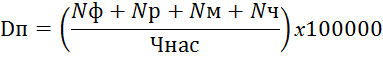 Где:Dп – случаев смертей от дорожно-транспортных происшествий на 100 тысяч населения (всего на дорогах федерального, регионального или межмуниципального местного значения и частных автомобильных дорогах);Nф – количество погибших в дорожно-транспортных происшествиях на дорогах федерального значения (человек);Nр – количество погибших в дорожно-транспортных происшествиях на дорогах регионального или межмуниципального значения (человек);Nм – количество погибших в дорожно-транспортных происшествиях на дорогах местного значения (человек);Nч- количество погибших в дорожно-транспортных происшествиях на частных дорогах (человек);Чнас – среднегодовая численность Московской области (человек).Источник информации:Данные органов местного самоуправления Московской области по информации Управления ГИБДД ГУ МВД по Московской области.Среднегодовая численность населения городского округа Люберцы Московской области - данные Территориального органа федеральной службы государственной статистики по Московской области.Статистические данные Министерства внутренних дел Российской ФедерацииНа конец года№ 
п/пНаименование результата Единица измерения Базовое значение на начало реализации программыПорядок определения значений № мероприятия № подпрограммы12345671.Подпрограмма 1 «Пассажирский транспорт общего пользования»Подпрограмма 1 «Пассажирский транспорт общего пользования»Подпрограмма 1 «Пассажирский транспорт общего пользования»Подпрограмма 1 «Пассажирский транспорт общего пользования»Подпрограмма 1 «Пассажирский транспорт общего пользования»Подпрограмма 1 «Пассажирский транспорт общего пользования»1.1Количество поездок на областные и окружные мероприятияШтука600Определяется по фактически совершенному количеству поездок на областные и окружные мероприятия02.0111.2Количество перевезенных пассажиров на муниципальных автобусных маршрутах с регулируемыми тарифами Тысяч человек840Определяется исходя из фактических данных системы СОБОП МО 02.0411.3Количество погибших на железнодорожных путях в границах г.о. Люберцы     Человек20Определяется исходя из факта статистических данных Министерства внутренних дел Российской Федерации02.0512.Подпрограмма 2 «Дороги Подмосковья»Подпрограмма 2 «Дороги Подмосковья»Подпрограмма 2 «Дороги Подмосковья»Подпрограмма 2 «Дороги Подмосковья»Подпрограмма 2 «Дороги Подмосковья»Подпрограмма 2 «Дороги Подмосковья»2.1Доля протяженности автомобильных дорог общего пользования местного значения, в отношении которых выполнены работы по ремонту, от общей протяженности автомобильных дорог общего пользования местного значенияПроцент5,279Определяется согласно формуле: Д(Дпоад/Добщмз) х 100%), гдеД-значение результата выполнения мероприятия; Дпоад – протяженность отремонтированных автомобильных дорог общего пользования местного значения; Добщмз - общая протяженность автомобильных дорог общего пользования местного значения согласно форме 3-ДГ (МО) по состоянию на начало отченого года; рассчитывается на конец года04.0122.2Количество созданных муниципальных платных парковокШтука2Определяется как количество вновь созданных, в соответствии с требованиями нормативных документов, муниципальных платных парковок на территории городского округа Люберцы. Показатель рассчитывается по факту реализации мероприятий Программы. Учет ведется по каждому году реализации Программы.04.0722.3Количество созданных парковочных мест для легкового транспортаШтука70Определяется как количество парковочных машиномест для легкового транспорта. Данный показатель рассчитывается по факту реализации мероприятий Программы. Учет ведется по каждому году реализации Программы.04.0722.4Количество созданных парковочных мест для грузового транспортаШтука0Определяется как количество парковочных машиномест для грузового транспорта. Данный показатель рассчитывается по факту реализации мероприятий Программы. Учет ведется по каждому году реализации Программы.04.0722.5У каждой дороги хозяин – Доля бесхозяйных дорог, принятых в муниципальную собственность, процентПроцент100Определяется как доля протяженности оформленных в муниципальную собственность бесхозяйных дорог в общей протяженности бесхозяйных дорог на территории городского округа Люберцы.04.0822.6Ликвидация мест концентрации дорожно-транспортных происшествийШтука2Определяется как ликвидация мест концентрации ДТП путем реализации мероприятий, запланированных для достижения данного результата04.0922.7Количество обустроенных объектов дорожно-транспортной инфраструктуры адаптированных для инвалидов и других маломобильных групп населенияШтука40Определяется как количество обустроенных объектов дорожно-транспортной инфраструктуры адаптированных для инвалидов и других маломобильных групп населения04.092№ п/пМероприятие подпрограммы Сроки исполнения мероприятияИсточники финансирования Всего, (тыс. руб.)Объем финансирования по годам (тыс. руб.)Объем финансирования по годам (тыс. руб.)Объем финансирования по годам (тыс. руб.)Объем финансирования по годам (тыс. руб.)Объем финансирования по годам (тыс. руб.)Объем финансирования по годам (тыс. руб.)Объем финансирования по годам (тыс. руб.)Объем финансирования по годам (тыс. руб.)Объем финансирования по годам (тыс. руб.)Ответственный за выполнение мероприятия подпрограммы№ п/пМероприятие подпрограммы Сроки исполнения мероприятияИсточники финансирования Всего, (тыс. руб.)2023 год2023 год2023 год2023 год2023 год2024 год2025 год2026 год2027 годОтветственный за выполнение мероприятия подпрограммы123456666678910111Основное мероприятие 02. Организация транспортного обслуживания населения01.01.2023-31.12.2027Средства бюджета Московской области2 989,001 072,001 072,001 072,001 072,001 072,00919,00620,00378,000,00Управление транспорта и организации дорожного движения администрации городского округа Люберцы Московской области1Основное мероприятие 02. Организация транспортного обслуживания населения01.01.2023-31.12.2027Средства бюджета городского округа Люберцы50 983,6917 108,6017 108,6017 108,6017 108,6017 108,6016 878,3316 429,33567,430,00Управление транспорта и организации дорожного движения администрации городского округа Люберцы Московской области1Основное мероприятие 02. Организация транспортного обслуживания населения01.01.2023-31.12.2027Итого:53 972,6918 180,6018 180,6018 180,6018 180,6018 180,6017 797,3317 049,33945,430,00Управление транспорта и организации дорожного движения администрации городского округа Люберцы Московской области1.1Мероприятие 02.01. Создание условий для предоставления транспортных услуг населению и организация транспортного обслуживания населения в границах городского округа (в части автомобильного транспорта)01.01.2023-31.12.2027Средства бюджета Московской области0,000,000,000,000,000,000,000,000,000,00Управление транспорта и организации дорожного движения администрации городского округа Люберцы Московской области1.1Мероприятие 02.01. Создание условий для предоставления транспортных услуг населению и организация транспортного обслуживания населения в границах городского округа (в части автомобильного транспорта)01.01.2023-31.12.2027Средства бюджета городского округа Люберцы34 500,0011 500,0011 500,0011 500,0011 500,0011 500,0011 500,0011 500,000,000,00Управление транспорта и организации дорожного движения администрации городского округа Люберцы Московской области1.1Мероприятие 02.01. Создание условий для предоставления транспортных услуг населению и организация транспортного обслуживания населения в границах городского округа (в части автомобильного транспорта)01.01.2023-31.12.2027Итого:34 500,0011 500,0011 500,0011 500,0011 500,0011 500,0011 500,0011 500,000,000,00Управление транспорта и организации дорожного движения администрации городского округа Люберцы Московской области1.1Количество поездок на областные и окружные мероприятия, штукаххВсегоИтого 2023 годВ том числе по кварталам:В том числе по кварталам:В том числе по кварталам:В том числе по кварталам:2024 год2025 год2026 год2027 годх1.1Количество поездок на областные и окружные мероприятия, штукаххВсегоИтого 2023 годIIIIIIIV2024 год2025 год2026 год2027 годх1.1Количество поездок на областные и окружные мероприятия, штукахх3350650150150150200660670680690х1.2Мероприятие 02.04Организация транспортного обслуживания населения по муниципальным маршрутам регулярных перевозок по регулируемым тарифам автомобильным транспортом в соответствии с муниципальными контрактами и договорами на выполнение работ по перевозке пассажиров01.01.2023-31.12.2027Средства бюджета Московской области2 989,001 072,001 072,001 072,001 072,001 072,00919,00620,00378,000,00Управление транспорта и организации дорожного движения администрации городского округа Люберцы Московской области1.2Мероприятие 02.04Организация транспортного обслуживания населения по муниципальным маршрутам регулярных перевозок по регулируемым тарифам автомобильным транспортом в соответствии с муниципальными контрактами и договорами на выполнение работ по перевозке пассажиров01.01.2023-31.12.2027Средства бюджета городского округа Люберцы16 483,695 608,605 608,605 608,605 608,605 608,605 378,334 929,33567,430,00Управление транспорта и организации дорожного движения администрации городского округа Люберцы Московской области1.2Мероприятие 02.04Организация транспортного обслуживания населения по муниципальным маршрутам регулярных перевозок по регулируемым тарифам автомобильным транспортом в соответствии с муниципальными контрактами и договорами на выполнение работ по перевозке пассажиров01.01.2023-31.12.2027Итого:19 472,696 680,606 680,606 680,606 680,606 680,606 297,335 549,33945,430,00Управление транспорта и организации дорожного движения администрации городского округа Люберцы Московской области1.2Количество перевезенных пассажиров на муниципальных автобусных маршрутах с регулируемыми тарифами, тысяч человекххВсегоИтого 2023 годВ том числе по кварталам:В том числе по кварталам:В том числе по кварталам:В том числе по кварталам:2024 год2025 год2026 год2027 годх1.2Количество перевезенных пассажиров на муниципальных автобусных маршрутах с регулируемыми тарифами, тысяч человекххВсегоИтого 2023 годIIIIIIIV2024 год2025 год2026 год2027 годх1.2Количество перевезенных пассажиров на муниципальных автобусных маршрутах с регулируемыми тарифами, тысяч человекхх4 251850212,5212,5212,5212,5850,1850,2850,3850,4х2Мероприятие 05. Обеспечение безопасности населения на объектах транспортной инфраструктуры01.01.2023-31.12.2027Средства бюджета Московской области422 663,85422 663,85422 663,85422 663,85422 663,85422 663,850,000,000,000,00Управление транспорта и организации дорожного движения администрации городского округа Люберцы Московской области2Мероприятие 05. Обеспечение безопасности населения на объектах транспортной инфраструктуры01.01.2023-31.12.2027Средства бюджета городского округа Люберцы193 141,48193 141,48193 141,48193 141,48193 141,48193 141,480,000,000,000,00Управление транспорта и организации дорожного движения администрации городского округа Люберцы Московской области2Мероприятие 05. Обеспечение безопасности населения на объектах транспортной инфраструктуры01.01.2023-31.12.2027Итого:615 805,33615 805,33615 805,33615 805,33615 805,33615 805,330,000,000,000,00Управление транспорта и организации дорожного движения администрации городского округа Люберцы Московской области2.1Мероприятие 05.02 Обеспечение транспортной безопасности населения Московской области01.01.2023-31.12.2027Средства бюджета Московской области422 663,85422 663,85422 663,85422 663,85422 663,85422 663,850,000,000,000,00Управление транспорта и организации дорожного движения администрации городского округа Люберцы Московской области2.1Мероприятие 05.02 Обеспечение транспортной безопасности населения Московской области01.01.2023-31.12.2027Средства бюджета городского округа Люберцы193 141,48193 141,48193 141,48193 141,48193 141,48193 141,480,000,000,000,00Управление транспорта и организации дорожного движения администрации городского округа Люберцы Московской области2.1Мероприятие 05.02 Обеспечение транспортной безопасности населения Московской области01.01.2023-31.12.2027Итого:615 805,33615 805,33615 805,33615 805,33615 805,33615 805,330,000,000,000,00Управление транспорта и организации дорожного движения администрации городского округа Люберцы Московской области2.1Число погибших на железнодорожных путях в границах г.о. Люберцы, человекххВсегоИтого 2023 годВ том числе по кварталам:В том числе по кварталам:В том числе по кварталам:В том числе по кварталам:2024 год2025 год2026 год2027 годх2.1Число погибших на железнодорожных путях в границах г.о. Люберцы, человекххВсегоИтого 2023 годIIIIIIIV2024 год2025 год2026 год2027 годх2.1Число погибших на железнодорожных путях в границах г.о. Люберцы, человекхх9020555519181716хИтого по подпрограммеИтого по подпрограммеИтого:669 778,02633 985,93633 985,93633 985,93633 985,93633 985,9317 797,3317 049,33945,430,00хИтого по подпрограммеИтого по подпрограммеСредства бюджета Московской области425 652,85423 735,85423 735,85423 735,85423 735,85423 735,85919,00620,00378,000,00хИтого по подпрограммеИтого по подпрограммеСредства бюджета городского округа Люберцы244 125,17210 250,08210 250,08210 250,08210 250,08210 250,0816 878,3316 429,33567,430,00х№ п/пМероприятие подпрограммы Сроки исполнения мероприятияИсточники финансирования Всего, (тыс. руб.)Объем финансирования по годам (тыс. руб.)Объем финансирования по годам (тыс. руб.)Объем финансирования по годам (тыс. руб.)Объем финансирования по годам (тыс. руб.)Объем финансирования по годам (тыс. руб.)Объем финансирования по годам (тыс. руб.)Объем финансирования по годам (тыс. руб.)Объем финансирования по годам (тыс. руб.)Объем финансирования по годам (тыс. руб.)Ответственный за выполнение мероприятия подпрограммы№ п/пМероприятие подпрограммы Сроки исполнения мероприятияИсточники финансирования Всего, (тыс. руб.)2023 год2023 год2023 год2023 год2023 год2024 год2025 год2026 год2027 годОтветственный за выполнение мероприятия подпрограммы123456666678910113Основное мероприятие 04.Ремонт, капитальный ремонт сети автомобильных дорог, мостов и путепроводов местного значения01.01.2023-31.12.2027Средства бюджета Московской области 566 063,00172 125,00172 125,00172 125,00172 125,00172 125,00186 016,00207 922,000,000,00Управление дорожного хозяйства и развития дорожной инфраструктуры администрации городского округа Люберцы Московской области3Основное мероприятие 04.Ремонт, капитальный ремонт сети автомобильных дорог, мостов и путепроводов местного значения01.01.2023-31.12.2027Средства бюджета городского округа Люберцы2 497 633,15524 799,27524 799,27524 799,27524 799,27524 799,27538 911,72544 410,72444 755,72444 755,72Управление дорожного хозяйства и развития дорожной инфраструктуры администрации городского округа Люберцы Московской области3Основное мероприятие 04.Ремонт, капитальный ремонт сети автомобильных дорог, мостов и путепроводов местного значения01.01.2023-31.12.2027Внебюджетные средства0,000,000,000,000,000,000,000,000,000,00Управление дорожного хозяйства и развития дорожной инфраструктуры администрации городского округа Люберцы Московской области3Основное мероприятие 04.Ремонт, капитальный ремонт сети автомобильных дорог, мостов и путепроводов местного значения01.01.2023-31.12.2027Итого:3 063 696,15696 924,27696 924,27696 924,27696 924,27696 924,27724 927,72752 332,72444 755,72444 755,72Управление дорожного хозяйства и развития дорожной инфраструктуры администрации городского округа Люберцы Московской области3.1Мероприятие 04.01.Капитальный ремонт и ремонт автомобильных дорог общего пользования местного значения01.01.2023-31.12.2027Средства бюджета Московской области 566 063,00172 125,00172 125,00172 125,00172 125,00172 125,00186 016,00207 922,000,000,00Управление дорожного хозяйства и развития дорожной инфраструктуры администрации городского округа Люберцы Московской области3.1Мероприятие 04.01.Капитальный ремонт и ремонт автомобильных дорог общего пользования местного значения01.01.2023-31.12.2027Средства бюджета городского округа Люберцы271 309,0082 498,0082 498,0082 498,0082 498,0082 498,0089 156,0099 655,000,000,00Управление дорожного хозяйства и развития дорожной инфраструктуры администрации городского округа Люберцы Московской области3.1Мероприятие 04.01.Капитальный ремонт и ремонт автомобильных дорог общего пользования местного значения01.01.2023-31.12.2027Внебюджетные средства0,000,000,000,000,000,000,000,000,000,00Управление дорожного хозяйства и развития дорожной инфраструктуры администрации городского округа Люберцы Московской области3.1Мероприятие 04.01.Капитальный ремонт и ремонт автомобильных дорог общего пользования местного значения01.01.2023-31.12.2027Итого:837 372,00254 623,00254 623,00254 623,00254 623,00254 623,00275 172,00307 577,000,000,00Управление дорожного хозяйства и развития дорожной инфраструктуры администрации городского округа Люберцы Московской области3.1Доля протяженности автомобильных дорог общего пользования местного значения, в отношении которых выполнены работы по ремонту, от общей протяженности автомобильных дорог общего пользования местного значения, процентххВсегоИтого 2023 годВ том числе по кварталам:В том числе по кварталам:В том числе по кварталам:В том числе по кварталам:2024 год2025 год2026 год2027 годх3.1Доля протяженности автомобильных дорог общего пользования местного значения, в отношении которых выполнены работы по ремонту, от общей протяженности автомобильных дорог общего пользования местного значения, процентххВсегоИтого 2023 годIIIIIIIV2024 год2025 год2026 год2027 годх3.1Доля протяженности автомобильных дорог общего пользования местного значения, в отношении которых выполнены работы по ремонту, от общей протяженности автомобильных дорог общего пользования местного значения, процентхх5,2795,2790005,2795,2795,2795,2795,279х3.2Мероприятие 04.07.Создание и обеспечение функционирования парковок (парковочных мест)01.01.2023-31.12.2027Средства бюджета Московской области0,000,000,000,000,000,000,000,000,000,00Управление дорожного хозяйства и развития дорожной инфраструктуры администрации городского округа Люберцы Московской области3.2Мероприятие 04.07.Создание и обеспечение функционирования парковок (парковочных мест)01.01.2023-31.12.2027Средства бюджета городского округа Люберцы0,000,000,000,000,000,000,000,000,000,00Управление дорожного хозяйства и развития дорожной инфраструктуры администрации городского округа Люберцы Московской области3.2Мероприятие 04.07.Создание и обеспечение функционирования парковок (парковочных мест)01.01.2023-31.12.2027Внебюджетные средства0,000,000,000,000,000,000,000,000,000,00Управление дорожного хозяйства и развития дорожной инфраструктуры администрации городского округа Люберцы Московской области3.2Мероприятие 04.07.Создание и обеспечение функционирования парковок (парковочных мест)01.01.2023-31.12.2027Итого:0,000,000,000,000,000,000,000,000,000,00Управление дорожного хозяйства и развития дорожной инфраструктуры администрации городского округа Люберцы Московской области3.2Количество созданных муниципальных платных парковок, штукаххВсегоИтого 2023 годВ том числе по кварталам:В том числе по кварталам:В том числе по кварталам:В том числе по кварталам:2024 год2025 год2026 год2027 годх3.2Количество созданных муниципальных платных парковок, штукаххВсегоИтого 2023 годIIIIIIIV2024 год2025 год2026 год2027 годх3.2Количество созданных муниципальных платных парковок, штукахх50700071611106х3.2Количество созданных парковочных мест для легкового транспорта, штукаххВсегоИтого 2023 годВ том числе по кварталам:В том числе по кварталам:В том числе по кварталам:В том числе по кварталам:2024 год2025 год2026 год2027 годх3.2Количество созданных парковочных мест для легкового транспорта, штукаххВсегоИтого 2023 годIIIIIIIV2024 год2025 год2026 год2027 годх3.2Количество созданных парковочных мест для легкового транспорта, штукахх1720120000120650280350320х3.2Количество созданных парковочных мест для грузового транспорта, штукаххВсегоИтого 2023 годВ том числе по кварталам:В том числе по кварталам:В том числе по кварталам:В том числе по кварталам:2024 год2025 год2026 год2027 годх3.2Количество созданных парковочных мест для грузового транспорта, штукаххВсегоИтого 2023 годIIIIIIIV2024 год2025 год2026 год2027 годх3.2Количество созданных парковочных мест для грузового транспорта, штукахх200000020000х3.3Мероприятие 04.08.Дорожная деятельность в отношении автомобильных дорог местного значения в границах городского округа01.01.2023-31.12.2027Средства бюджета Московской области0,000,000,000,000,000,000,000,000,000,00Управление дорожного хозяйства и развития дорожной инфраструктуры администрации городского округа Люберцы Московской области3.3Мероприятие 04.08.Дорожная деятельность в отношении автомобильных дорог местного значения в границах городского округа01.01.2023-31.12.2027Средства бюджета городского округа Люберцы1 985 054,15396 991,27396 991,27396 991,27396 991,27396 991,27397 015,72397 015,72397 015,72397 015,72Управление дорожного хозяйства и развития дорожной инфраструктуры администрации городского округа Люберцы Московской области3.3Мероприятие 04.08.Дорожная деятельность в отношении автомобильных дорог местного значения в границах городского округа01.01.2023-31.12.2027Внебюджетные средства0,000,000,000,000,000,000,000,000,000,00Управление дорожного хозяйства и развития дорожной инфраструктуры администрации городского округа Люберцы Московской области3.3Мероприятие 04.08.Дорожная деятельность в отношении автомобильных дорог местного значения в границах городского округа01.01.2023-31.12.2027Итого:1 985 054,15396 991,27396 991,27396 991,27396 991,27396 991,27397 015,72397 015,72397 015,72397 015,72Управление дорожного хозяйства и развития дорожной инфраструктуры администрации городского округа Люберцы Московской области3.3У каждой дороги хозяин – Доля бесхозяйных дорог, принятых в муниципальную собственность, процентххВсегоИтого 2023 годВ том числе по кварталам:В том числе по кварталам:В том числе по кварталам:В том числе по кварталам:2024 год2025 год2026 год2027 годх3.3У каждой дороги хозяин – Доля бесхозяйных дорог, принятых в муниципальную собственность, процентххВсегоИтого 2023 годIIIIIIIV2024 год2025 год2026 год2027 годх3.3У каждой дороги хозяин – Доля бесхозяйных дорог, принятых в муниципальную собственность, процентхх100100100100100100100100100100х3.4Мероприятие 04.09.Мероприятия по обеспечению безопасности дорожного движения01.01.2023-31.12.2027Средства бюджета Московской области0,000,000,000,000,000,000,000,000,000,00Управление дорожного хозяйства и развития дорожной инфраструктуры администрации городского округа Люберцы Московской области3.4Мероприятие 04.09.Мероприятия по обеспечению безопасности дорожного движения01.01.2023-31.12.2027Средства бюджета городского округа Люберцы241 270,0045 310,0045 310,0045 310,0045 310,0045 310,0052 740,0047 740,0047 740,0047 740,00Управление дорожного хозяйства и развития дорожной инфраструктуры администрации городского округа Люберцы Московской области3.4Мероприятие 04.09.Мероприятия по обеспечению безопасности дорожного движения01.01.2023-31.12.2027Внебюджетные средства0,000,000,000,000,000,000,000,000,000,00Управление дорожного хозяйства и развития дорожной инфраструктуры администрации городского округа Люберцы Московской области3.4Мероприятие 04.09.Мероприятия по обеспечению безопасности дорожного движенияИтого:241 270,0045 310,0045 310,0045 310,0045 310,0045 310,0052 740,0047 740,0047 740,0047 740,00Управление дорожного хозяйства и развития дорожной инфраструктуры администрации городского округа Люберцы Московской области3.4Ликвидация мест концентрации дорожно-транспортных происшествий, штукаххВсегоИтого 2023 годВ том числе по кварталам:В том числе по кварталам:В том числе по кварталам:В том числе по кварталам:2024 год2025 год2026 год2027 годх3.4Ликвидация мест концентрации дорожно-транспортных происшествий, штукаххВсегоИтого 2023 годIIIIIIIV2024 год2025 год2026 год2027 годх3.4Ликвидация мест концентрации дорожно-транспортных происшествий, штукахх10200022222х3.4Количество обустроенных объектов дорожно-транспортной инфраструктуры адаптированных для инвалидов и других маломобильных групп населения, штукаххВсегоИтого 2023 годВ том числе по кварталам:В том числе по кварталам:В том числе по кварталам:В том числе по кварталам:2024 год2025 год2026 год2027 годх3.4Количество обустроенных объектов дорожно-транспортной инфраструктуры адаптированных для инвалидов и других маломобильных групп населения, штукаххВсегоИтого 2023 годIIIIIIIV2024 год2025 год2026 год2027 годх3.4Количество обустроенных объектов дорожно-транспортной инфраструктуры адаптированных для инвалидов и других маломобильных групп населения, штукахх150300003030303030хИтого по подпрограммеИтого по подпрограммеИтого:3 063 696,15696 924,27696 924,27696 924,27696 924,27696 924,27724 927,72752 332,72444 755,72444 755,72хИтого по подпрограммеИтого по подпрограммеСредства бюджета Московской области566 063,00172 125,00172 125,00172 125,00172 125,00172 125,00186 016,00207 922,000,000,00хИтого по подпрограммеИтого по подпрограммеСредства бюджета городского округа Люберцы2 497 633,15524 799,27524 799,27524 799,27524 799,27524 799,27538 911,72544 410,72444 755,72444 755,72хИтого по подпрограммеИтого по подпрограммеВнебюджетные средства0,000,000,000,000,000,000,000,000,000,00х№   п/пОсновное мероприятие подпрограммы Задачи муниципальной программы№   п/пОсновное мероприятие подпрограммы Задачи муниципальной программы1231.Подпрограмма 1 «Пассажирский транспорт общего пользования»Подпрограмма 1 «Пассажирский транспорт общего пользования»1.1Основное мероприятие 02. Организация транспортного обслуживания населенияОрганизация транспортного обслуживания населения;1.2Мероприятие 05. Обеспечение безопасности населения на объектах транспортной инфраструктурыОбеспечить безопасность дорожного движения на территории городского округа Люберцы, создание системы непрерывного обучения правилам безопасного поведения на дорогах и улицах2.Подпрограмма 2 «Дороги Подмосковья»Подпрограмма 2 «Дороги Подмосковья»2.1Основное мероприятие 04.Ремонт, капитальный ремонт сети автомобильных дорог, мостов и путепроводов местного значенияОбеспечить содержание и ремонт дорог общего пользования местного значения; Создание муниципальных платных парковок;Обеспечить безопасность дорожного движения на территории городского округа Люберцы№ п/пНаименование объекта, адрес объекта, сведения о регистрации права собственностиМощность/ прирост мощности объекта(кв. метр, погонный метр, место, койко-место и т.д.)Направление инвестированияСроки проведения работ по проектированию, строительству/реконструкции объектов*Открытие объекта/ завершение работ*Предельная стоимость объекта(тыс. руб.)Профинансировано на 01.01.2023(тыс. руб.)Источники финансирования, в т.ч. по годам реализации программы (тыс. руб.)всего2023 годОстаток сметной стоимости до ввода в эксплуатацию (тыс. руб.)1234567891011121.Строительство разноуровневого пешеходного перехода в районе ул. 2-я Красногорская в г. Люберцы Московской области1 штукаСтроительство30.11.2022 – 31.12.202331.12.2023615 805,330,00Средства бюджета Московской области422 663,85422 663,850,001.Строительство разноуровневого пешеходного перехода в районе ул. 2-я Красногорская в г. Люберцы Московской области1 штукаСтроительство30.11.2022 – 31.12.202331.12.2023615 805,330,00Средства бюджета городского округа Люберцы193 141,48193 141,480,001.Строительство разноуровневого пешеходного перехода в районе ул. 2-я Красногорская в г. Люберцы Московской области1 штукаСтроительство30.11.2022 – 31.12.202331.12.2023615 805,330,00Итого:615 805,33615 805,330,00XXВсего по мероприятию:X0,00Средства бюджета Московской области422 663,85422 663,850,00XXВсего по мероприятию:X0,00Средства бюджета городского округа Люберцы193 141,48193 141,480,00XXВсего по мероприятию:X0,00Итого:615 805,33615 805,330,00Количество объектовВсего, в т.ч. по годам реализации:2022 год2023 годвводимых101открываемых101№ п/пКадастровый номерАдресПлощадь, кв. м.Предполагаемый год вводаПервоначальный год ввода 150:22:0010203:6965г. Люберцы, ул. Красная д. 1617,00-2022250:22:0010203:6968г. Люберцы, ул. Красная д. 1942,00-2021350:22:0010203:6970г. Люберцы, ул. Красная д. 11 663,00-2021450:22:0010203:6972г. Люберцы, ул. Красная д. 1457,002026-550:22:0010203:7021г. Люберцы, ул. Красная д. 110 095,002023-650:22:0010203:6963г. Люберцы, ул. Красная д. 1852,00-2017750:22:0010203:189г. Люберцы, ул. Красная д. 12 600,00-2017850:22:0010203:6973г. Люберцы, ул. Красная д. 12 482,00-2017950:22:0010203:6969г. Люберцы, ул. Красная д. 11 031,00-20171050:22:0010203:6976г. Люберцы, ул. Красная д. 11 150,00-20211150:22:0010203:6967г. Люберцы, ул. Красная д. 12 167,00-20201250:22:0010203:159 г. Люберцы, пос. Калинина2 292,00-20181350:22:0010203:7013г. Люберцы, пос. Калинина, около д. 4876,00-20181450:22:0000000:126г. Люберцы, ул. Космонавтов, напротив д. 201 682,00-20191550:22:0010201:182г. Люберцы, Октябрьский пр-т, около д. 112 182,002027-1650:22:0010201:181г. Люберцы, Октябрьский пр-т, около д. 152 154,002027-1750:22:0060607:4201г.о. Люберцы, пос. Красково, (вдоль ул. Железнодорожная, со стороны Кореневского карьера) 12 676,00-20201850:22:0000000:107997г. Люберцы, 19-20 км. Новорязанского шоссе (в сторону Москвы)3 598,00-202019Ведутся работы по межеваниюг.о. Люберцы, пос. Октябрьский, ул. 60 лет Победы (севернее участка 1А)1 100,002024-20Ведутся работы по межеваниюг. Люберцы, ул. Южная, южнее дома 26.250,02026-21Ведутся работы по межеваниюг. Люберцы, ул. Инициативная, д.13А, напротив Старого Люберецкого кладбища1 900,002024-2250:22:0060608:100г.о. Люберцы, пос. Красково, ул. Лорха, дом 25 310,00-20202350:22:0010203:6964г. Люберцы, ул. Красная, д. 11 928,922025-2450:22:0010203:6966г. Люберцы, ул. Красная, д. 12 970,772025-2550:22:0010203:6974г. Люберцы, ул. Красная, д. 12 088,402024-2650:22:0010203:6975г. Люберцы, ул. Красная, д. 12 882,652026-2750:22:0010203:190г. Люберцы, ул. Красная, д. 13 600,392025-2850:22:0010203:191г. Люберцы, ул. Красная, д. 14 199,682026-2950:22:0010103:82г. Люберцы, с торца д.№13 по ул. Коммунистической и за домом №14 корп.2 по ул. Льва Толстого1 332,162023-3050:22:0010109:354г. Люберцы, пр-т Комсомольский, около д. 151 772,00-20223150:22:0010203:135г. Люберцы, ул. Красная, д. 12 300,002024-3250:22:0010211:286г. Люберцы, п/о 3, д. 36а8 208,992027-33ведутся работы по межеванию г. Люберцы участок между ул. 8 Марта д.43, корп.2 и прудом1 000,002023-34ведутся работы по межеванию г. Люберцы, мкр-н Птицефабрика перед магазином "Дикси"1 000,002024-3550:22:0010109:412Московская область, г. Люберцы, ул. Черемухина, около д.8/11521,002025-3650:22:0010203:6971Московская область, г. Люберцы, ул. Красная, д. 11774,002024-3750:22:0010203:7022Московская область, г. Люберцы, ул. Красная, д. 13416,002024-3850:22:0000000:39Московская область, г. Люберцы, Почтовое отделение 3, около д. 962 916,002023-3950:22:0010207:1650Московская область, г. Люберцы, Октябрьский пр-т, д. 186348,002025-4050:22:0010204:149г. Люберцы, пр-кт Октябрьский, около д. 16, д. 182 000,002024-4150:22:0010213:12847г. Люберцы, ул. Московская, д. 181 483,002024-4250:22:0010211:96г. Люберцы, 3 Почтовое отделение, дом 68442,002025-43Ведутся работы по межеваниюг. Люберцы, Октябрьский проспект между д.8 корп.3, д.8 корп.2, д.121 500,002027-4450:22:0060205:62г.о. Люберцы, д. Марусино, ул. Заречная, около д. 261 300,002023-4550:22:0010107:5845г. Люберцы, ул. Побратимов, около д. 24900,002023-46Ведутся работы по межеваниюг.о. Люберцы, пос. Малаховка, ул. Шоссейная, около д. 40Б2 000,002024-47Ведутся работы по межеваниюг.о. Люберцы, между Комсомольский пр-т, д. 9 и д. 11250,002024-48Ведутся работы по межеваниюг.о. Люберцы, д. Марусино, ул. Заречная, около д.  26600,002024-4950:22:0060703:12538г.о. Люберцы д.п. Красково, ул. К. Маркса, рядом с д. 117, вл. 1738,002026-5050:22:0010211:23274Московская область, г. Люберцы, 3 Почтовое отделение, д. 53 А6 925,002026-51Ведутся работы по межеваниюМосковская обл., г. Люберцы, 1-й Панковский проезд, рядом с д. 27а1 170,002025-5250:22:0030201:1695Московская область, г.о. Люберцы, п. Малаховка, Овражки, ул. Маяковского, рядом с домом 1Б.2 298,002027-5350:22:0010203:119Московская область, г. Люберцы, Октябрьский пр-т, около д. 197700,002027-5450:22:0040105:656Московская область, г.о. Люберцы, р.п. Томилино, ул. Гаршина, около д. №28760,002023-5550:22:0040104:1476 Московская область, г.о. Люберцы, р.п. Томилино, ул. Гаршина, около д. 11 с12 910,002026-56Ведутся работы по межеваниюМосковская область, г. Люберцы, ул. Шевлякова, напротив корп.5600,002025-57Ведутся работы по межеваниюМосковская область, г.о.  Люберцы, пос. Малаховка, ул. Шоссейная, около д. 40600,002025-5850:22:0010305:42Московская область, г. Люберцы, ул. Мира, владение 84 000,002024-5950:22:0010109:26396Московская область, г. Люберцы, ул. Назаровская, рядом с д.39 070,642026-6050:22:0010109:26397Московская область, г. Люберцы, ул. Назаровская, рядом с д.33 420,002026-6150:22:0000000:98335 (временная)Московская область, г. Люберцы, напротив ул. Наташинская д. 6-813 602,002025-6250:22:0010109:25379Московская область, г. Люберцы, вдоль проспекта Гагарина.13 368,002024-6350:22:0010109:26879Московская область, г. Люберцы, вдоль Комсомольского проспекта (д.9, 11, 11А, 13)42 437,002025-64Ведутся работы по межеваниюМосковская область, г.о. Люберцы, пос. Красково, ориентир -  река Пехорка, между ЗУ КН: 50:22:0000000:104400 и ЗУ с КН:50:22:0000000:96860600,002026-6550:22:0010109:32385Московская область, г. Люберцы, Комсомольский проспект, д. 19 к.1, д. 21, д. 24/221 790,002024-ИТОГО:ИТОГО:ИТОГО:236 698,60№ п/пКадастровый номерАдресПлощадь, кв. м.Предполагаемый год вводаПервоначальный год ввода150:22:0010110:1636г. Люберцы, ул. Транспортная7739,02024-250:22:0040404:8416г. Люберцы, 22 км. Новорязанского шоссе (по направлению – «в Москву»)22000,0-2018ИТОГО:ИТОГО:ИТОГО:29 739,00